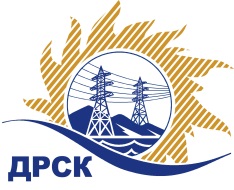 Акционерное Общество«Дальневосточная распределительная сетевая  компания»ПРОТОКОЛ ПЕРЕТОРЖКИСПОСОБ И ПРЕДМЕТ ЗАКУПКИ: открытый электронный запрос предложений на право заключения Договора:  Автокран грузоподъемностью 16 т на шасси автомобиля КАМАЗ 6x6. Плановая стоимость: 6 227 100,00 руб., без учета НДСПРИСУТСТВОВАЛИ: постоянно действующая Закупочная комиссия 2-го уровня Информация о результатах вскрытия конвертов:В адрес Организатора закупки поступило 2 (две) заявки на участие в  процедуре переторжки.Вскрытие конвертов было осуществлено в электронном сейфе Организатора закупки на Торговой площадке Системы https://rushydro.roseltorg.ru  автоматически.Дата и время начала процедуры вскрытия конвертов с предложениями на участие в закупке: 14:00 часов благовещенского времени 30.05.2017 г 4. Место проведения процедуры вскрытия конвертов с предложениями на участие в закупке: Торговая площадка Системы https://rushydro.roseltorg.ruОтветственный секретарь Закупочной комиссии 2 уровня  		                                                                М.Г.ЕлисееваИсп. Терёшкина Г.М.Тел. (4162) 397-260	№ 433/МТПиР-Пг. Благовещенск30 мая 2017 г.№п/пНаименование Участника закупки и его адресОбщая цена заявки до переторжки, руб. Общая цена заявки после переторжки, руб. АО "Уральская марка" 
ИНН/КПП 7452009347/745301001 
ОГРН 10274037661916 059 322.03Заявка не поступила2.АО «Клинцовский автокрановый завод» 
ИНН/КПП 3203000428/320301001 
ОГРН 10232013397006 224 576.27Заявка не поступила3.ЗАО "ЧелябКранСбыт" 
ИНН/КПП 7453182792/744901001 
ОГРН 10774530120426 227 100.005 610 805,084.ООО "К2 СПЕЦТЕХНИКА" 
ИНН/КПП 7716787286/771601001 
ОГРН 51477462219816 226 271.196 099 152,54